РОССИЙСКАЯ ФЕДЕРАЦИЯСЕЛЕЦКАЯ СЕЛЬСКАЯ АДМИНИСТРАЦИЯ ТРУБЧЕВСКОГО РАЙОНА БРЯНСКОЙ ОБЛАСТИП О С Т А Н О В Л Е Н И Еот 30.12. 2019г. № 33                                                 с.СелецО создании резерва площадей для новых воинских захоронений на территории Селецкого сельского поселенияВ соответствии с Федеральным законом от 06.10.2003 № 131-ФЗ «Об общих принципах организации местного самоуправления в Российской Федерации», Законом Российской Федерации от 14.01.1993 № 4292-1 «Об увековечении памяти погибших при защите Отечества», 
Уставом Селецкого сельского поселения Трубчевского района Брянской  области, Положением о Селецкой сельской администрации ПОСТАНОВЛЯЮ:1. Создать резерв площадей для новых воинских захоронений на территории Селецкого сельского поселения.2. В целях создания резерва площадей для новых воинских захоронений на территории Селецкого сельского поселения определить отдельный воинский участок территории муниципального кладбища (с.Селец), расположенного по адресу: Брянская область, Трубчевский район, с.Селец ул.Трубчевская,90, в пределах кадастрового квартала 32:26:0360101, кадастровый номер, территориальная зона – зона кладбищ, согласно прилагаемой схеме* общей площадью 50 м2 (5х10).3.Настоящее постановление обнародовать путем размещения на доске объявлений в здании Селецкой сельской администрации и разместить на официальном сайте Трубчевского муниципального района в сети Интернет в разделе «Селецкое сельское поселение» по адресу: http://trubrayon.ru/ /.4. Контроль за выполнением настоящего постановления оставляю за собой.Глава Селецкой сельской администрации				          Н.Д. Солонников		Приложение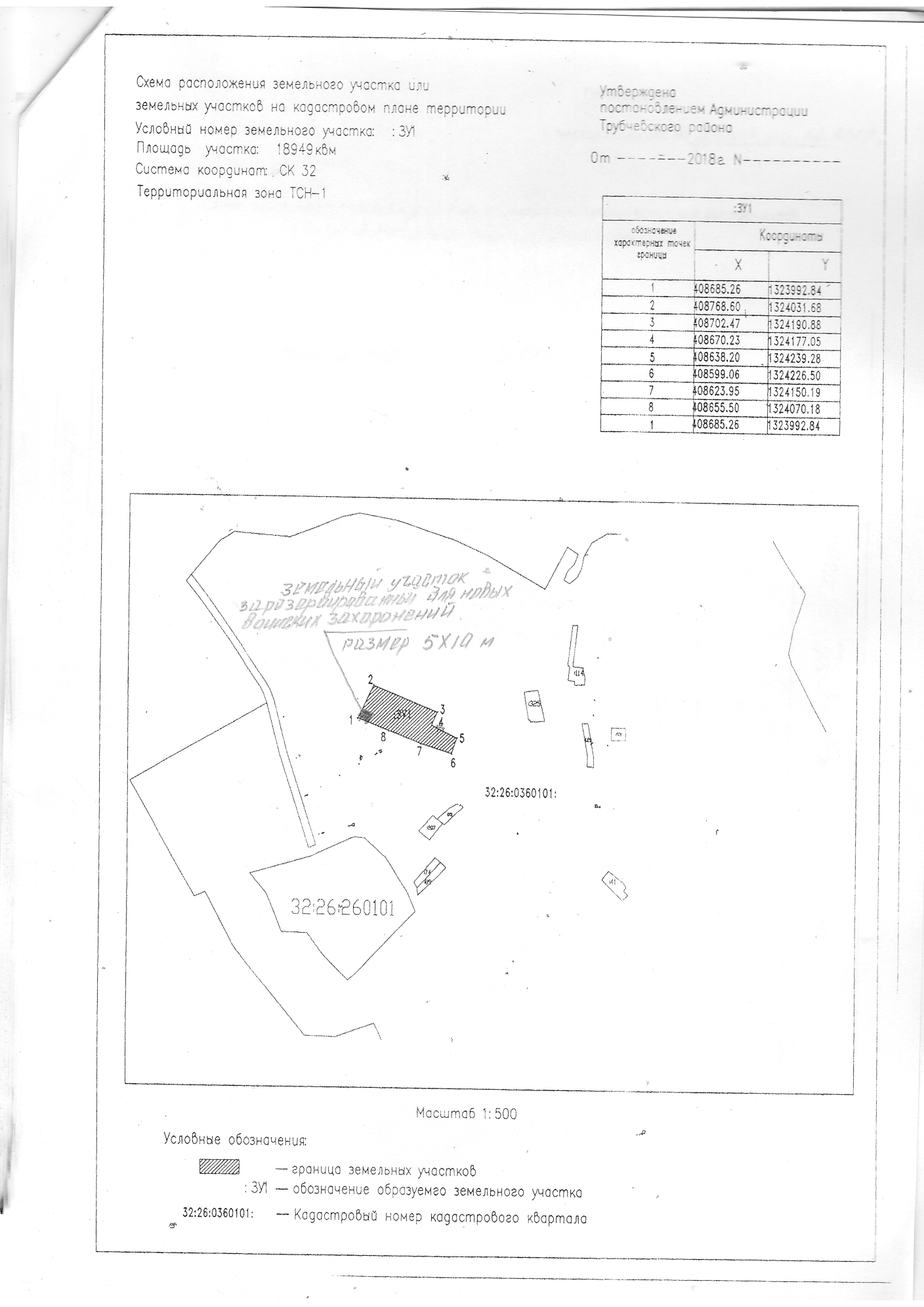 